Makale Başlığı Makale Başlığı Makale Başlığı Makale Başlığı Makale Başlığı Makale BaşlığıBirinci YAZAR1*, İkinci YAZAR2, Üçüncü YAZAR3, Dördüncü YAZAR4ÖzDergimize gönderilmek üzere hazırlanan makalelerin bu şablona bağlı olarak hazırlanması makalenin düzenlenme, değerlendirilme ve yayımlanma aşamalarını hızlandıracaktır. Özet kısmında çalışmanın yenilikleri ve temel bulguları vurgulanmalıdır. Türkçe ve İngilizce özet kısımları Times New Roman yazı tipi ile yazılmalıdır ve 10 punto büyüklüğü seçilmelidir. Özet kısmının yazımında tek satır aralığı seçilmelidir. Makale özetinin en fazla 200 kelime olmasına dikkat edilmelidir. Türkçe ve İngilizce özetlerin 1 (bir) sayfayı geçmemesi önerilmektedir. Anahtar kelime sayısı en az 3 en fazla 6 olmalıdır. Lorem ipsum dolar. Lorem ipsum dolar. Lorem ipsum dolar. Lorem ipsum dolar. Lorem ipsum dolar. Lorem ipsum dolar. Lorem ipsum dolar. Lorem ipsum dolar. Lorem ipsum dolar. Lorem ipsum dolar. Lorem ipsum dolar. Lorem ipsum dolar. Lorem ipsum dolar. Lorem ipsum dolar. Lorem ipsum dolar. Lorem ipsum dolar. Lorem ipsum dolar. Lorem ipsum dolar. Lorem ipsum dolar. Lorem ipsum dolar. Lorem ipsum dolar. Lorem ipsum dolar. Lorem ipsum dolar. Lorem ipsum dolar. Lorem ipsum dolar. Lorem ipsum dolar. Lorem ipsum dolar. Lorem ipsum dolar. Lorem ipsum dolar. Lorem ipsum dolar. Lorem ipsum dolar. Lorem ipsum dolar. Lorem ipsum dolar. Lorem ipsum dolar. Lorem ipsum dolar. Lorem ipsum dolar. Lorem ipsum dolar. Lorem ipsum dolar. Lorem ipsum dolar. Lorem ipsum dolar.Anahtar Kelimeler: Anahtar kelime, Anahtar kelime, Anahtar kelime.Title of Paper Title of Paper Title of Paper Title of Paper Title of Paper Title of PaperAbstractThe preparation of papers to be submitted to our journal according to this template will expedite the steps of editing, evaluation, and publication. The study's novelty and key findings should be highlighted in the abstract. The Turkish and English abstracts must be written in Times New Roman, size 10, using the font style Times New Roman. The abstract should be written with a single line spacing. There should be no more than 200 words in the abstract of the article. The recommended length for both Turkish and English abstracts is one page. Lorem ipsum dolar. Lorem ipsum dolar. Lorem ipsum dolar. Lorem ipsum dolar. Lorem ipsum dolar. Lorem ipsum dolar. Lorem ipsum dolar. Lorem ipsum dolar. Lorem ipsum dolar. Lorem ipsum dolar. Lorem ipsum dolar. Lorem ipsum dolar. Lorem ipsum dolar. Lorem ipsum dolar. Lorem ipsum dolar. Lorem ipsum dolar. Lorem ipsum dolar. Lorem ipsum dolar. Lorem ipsum dolar. Lorem ipsum dolar. Lorem ipsum dolar. Lorem ipsum dolar. Lorem ipsum dolar. Lorem ipsum dolar. Lorem ipsum dolar. Lorem ipsum dolar. Lorem ipsum dolar. Lorem ipsum dolar. Lorem ipsum dolar. Lorem ipsum dolar. Lorem ipsum dolar. Lorem ipsum dolar. Lorem ipsum dolar. Lorem ipsum dolar. Lorem ipsum dolar. Lorem ipsum dolar. Keywords: Keyword, Keyword, Keyword.1. GirişMakalenin sayfa yapısı A4 kağıt boyutuna ve tüm kenar boşlukları 2 cm olmalıdır. Hem Türkçe hem de İngilizce başlıklar makale konusuna uygun, amacı ve sonucu anlatan, kısa ve yalın olmalıdır. Makale başlığı koyu, ilk harfleri büyük ve ortalanarak 14 punto Times New Roman fontu ile yazılmalıdır. Türkçe makalelerde İngilizce başlık, İngilizce özetten önce verilmelidir. Ana metin 12 punto yazı büyüklüğünde Times New Roman yazı tipi ile 1,5 satır aralığında ve her iki yana yaslı şekilde yazılmalıdır. Ana bölüm başlıkları numaralandırılmalı, kelimelerin ilk harfleri büyük olmalı ve koyu (bold) karakterde yazılmalıdır. Ana bölüm başlığından sonra 1,5 satır aralıklı bir satır boşluk bırakılarak metne geçilmelidir. Başlıkla üst metin arasında da bir satır boşluk bırakılmalıdır. Paragraflar 1 cm içeriden başlamalıdır. Paragraflar arasında boşluk bırakılmamalıdır.Bu bölümde çalışmayla ilgili yeterli literatür taraması verilmeli, çalışmanın amaçları ve literatürdeki yeri vurgulanmalıdır. Detaylı literatür incelemesinden ve sonuçların özetinin verilmesinden kaçınılmalıdır.2. Materyal ve MetotBu bölümde çalışmada kullanılan materyal ve metotlar detaylı ve açık bir şekilde anlatılmalıdır.2.1. Alt BaşlıkAna başlıklar alt başlıklar içerebilir.2.2. Şekiller, Tablolar ve DenklemlerŞekiller grafik, diyagram fotoğraf, resim, harita olabilir. Şekil yazısı şeklin alt kısmına yazılmalıdır. Hem şekil hem de şekil yazısı sayfaya ortalanmalıdır. Şekil yazılar okunaklı olmalıdır. Şekil ile üst metin arasında 1 satır boşluk bırakılmalıdır. Şekil yazısı ile alt metin arasında da 1 satır boşluk bırakılmalıdır. Şekil yazısı 11 punto ve tek satır aralıklı olarak yazılmalıdır. Şekil yazılarına atıfta bulunulmalıdır. Şekil 1’de Örnek Görsel görülmektedir.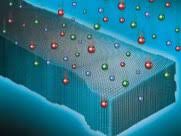 Şekil 1. Örnek görselTablolar açık çerçeveli tercih edilebilir. Tablo yazısı tablonun üst kısmına yazılmalıdır. Hem tablo hem de tablo yazısı sayfanın soluna hizalanmalıdır. Tablo yazısı ile üst metin arasında 1 satır boşluk bırakılmalıdır. Tablo ile alt metin arasında 1 satır boşluk bırakılmalıdır. Tablo yazıları tercihen 11 punto ile ya da 10 punto ile yazılmalıdır ve tek satır aralığı seçilmelidir. Tablo yazılarına atıfta bulunulmalıdır.Tablo 1. Tablo başlığı.Denklem ekleme ihtiyacı duyulduğunda denklemler sırasıyla 1’den başlanarak numaralandırılmalıdır. Denklem paragraftan başlanarak yazılır. Denklem numarası sağ kenara yerleştirilmelidir. Denklem ile metin arasında üstten ve alttan bir satır boşluk bırakılır. Denklemler resim formatında olmamalıdır. Denklem (1)’de görüldüğü gibi word denklem düzenleyicisi tercih edilebilir.	  (1)3. Bulgular ve TartışmaBu bölümde çalışma sonucunda elde edilen bulgular verilmelidir. Elde edilen bulgular ile ilgili literatür çalışmaları yapılarak karşılaştırmalar yapılabilir.4. Sonuçlar ve ÖnerilerBu bölümde çalışmadan elde edilen sonuçlar verilmelidir. Okuyucular için öneriler ve görüşler belirtilebilir.TeşekkürBu kısımda çalışmada yardımları ya da destekleri bulunan kişi veya kişilere ya da kurumlara teşekkür edilebilir.Yazarların Katkısı1. Yazar : %.........2. Yazar: %...........3. Yazar: %...........4. Yazar: %...........Çıkar Çatışması BeyanıYazarlar arasında herhangi bir çıkar çatışması bulunmamaktadır.Araştırma ve Yayın Etiği BeyanıYapılan çalışmada araştırma ve yayın etiğine uyulmuştur.VeyaYapılan çalışma için ………… tarihinde …………………..’den Etik Kurul İzin Belgesi alınmıştır.Alıntı gösterimiTek yazarlı: (Raymo, 2007)İki yazarlı: (Poole & Owens, 2003)Üç ve daha fazla yazarlı: (Hulla et al., 2015)    Birden fazla kaynak gösterimi: (Poole & Owens, 2003; Salata, 2004)KaynaklarHulla, J., Sahu, S., & Hayes, A. (2015). Nanotechnology: History and future. Human & Experimental Toxicology, 34(12), 1318–1321. https://doi.org/10.1177/0960327115603588Poole, C. P., & Owens, F. J. (2003). Introduction to nanotechnology. J. Wiley.Raymo, F. (2007). Nanomaterials Synthesis and Applications: Molecule-Based Devices. In B. Bhushan (Ed.), Springer Handbook of Nanotechnology (pp. 13–42). Springer. https://doi.org/10.1007/978-3-540-29857-1_2Salata, O. (2004). Applications of nanoparticles in biology and medicine. Journal of Nanobiotechnology, 2(1), 3. https://doi.org/10.1186/1477-3155-2-3Sütun BaşlığıSütun BaşlığıSütun BaşlığıBilgi satırıBilgi satırıBilgi satırıBilgi satırıBilgi satırıBilgi satırıBilgi satırıBilgi satırıBilgi satırıBilgi satırıBilgi satırıBilgi satırı